Practise your spellings every day and use this table structure to help you. Good luck                                                                                          If you want an extra challenge after writing your spellings and testing your memory, try practising your spellings using these methods.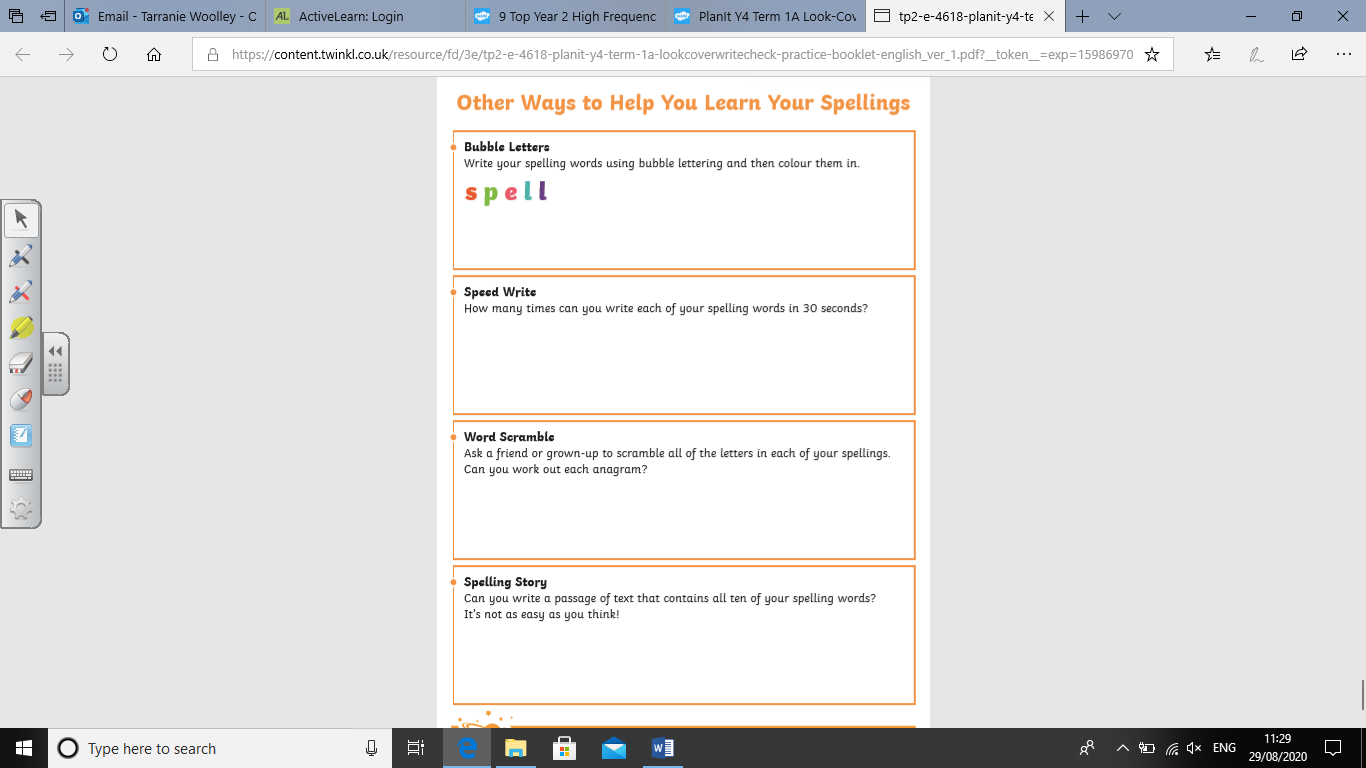 Look and say Look, say and write Cover and writeCheck and write again